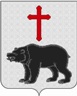 АДМИНИСТРАЦИЯ МУНИЦИПАЛЬНОГО ОБРАЗОВАНИЯ                   СЕЛЬСКОЕ ПОСЕЛЕНИЕ «МЕДВЕДЕВО»                                                  РЖЕВСКОГО РАЙОНА ТВЕРСКОЙ ОБЛАСТИП О С Т А Н О В Л Е Н И ЕРуководствуясь Федеральным законом от 06 октября 2003 года № 131-ФЗ «Об общих принципах организации местного самоуправления в Российской Федерации», Федеральным законом от 26.12.2008г. №294-ФЗ "О защите прав юридических лиц и индивидуальных предпринимателей при осуществлении государственного контроля (надзора) и муниципального контроля", Постановлением Правительства РФ от 30.06.2010 г. № 489 «Об утверждении правил подготовки органами государственного контроля (надзора) и органами муниципального контроля ежегодных планов проведения плановых проверок юридических лиц и индивидуальных предпринимателей», постановлением Правительства Российской Федерации от 5 апреля 2010 года № 215 «Об утверждении правил подготовки докладов об осуществлении государственного контроля (надзора), муниципального контроля в соответствующих сферах деятельности и об эффективности такого контроля (надзора)», Администрация сельского поселения «Медведево» Ржевского районаП О С Т А Н О В Л Я Е Т:1. Утвердить Доклад об осуществлении муниципального контроля в соответствующих сферах деятельности на территории муниципального образования сельское поселение «Медведево» Ржевского района Тверской области за 2020 год (прилагается).2. Разместить настоящее постановление с приложением на официальном сайте Администрации сельского поселения «Медведево» в сети Интернет и на информационных стендах администрации сельского поселения «Медведево».3. Настоящее постановление вступает в силу с момента подписания.Глава сельского поселения «Медведево»	Д.А.СамаринПриложение к Постановлению администрации сельского поселения «Медведево» от 11.01.2021г. № 02Доклад об осуществлении государственного контроля (надзора), муниципального контроля за 2020 годРаздел 1.Состояние нормативно-правового регулирования всоответствующей сфере деятельностиСогласно Федеральному закону от 06.10.2003 г. № 131-ФЗ «Об общих принципах организации местного самоуправления в РФ» муниципальный контроль организуется и осуществляется на территории муниципального образования сельское поселение «Медведево» Ржевского района Тверской области.Для осуществления муниципального контроля органами местного самоуправления приняты:- Постановление Администрации муниципального образования сельское поселение «Медведево» Ржевского района Тверской области от 07.08.2017 года № 23  «Об утверждении административного регламента по осуществлению муниципального контроля в сфере торговой деятельности на территории муниципального образования сельское поселение «Медведево» Ржевского района Тверской области». Постановление размещено на официальном сайте Администрации сельского поселения «Медведево» в информационно-телекоммуникационной сети Интернет, обнародовано в установленном законом порядке.- Постановление Администрации муниципального образования сельское поселение «Медведево» Ржевского района  Тверской области от 28.07.2017  года № 21-1  «Об утверждении порядка организации и осуществления муниципального контроля в области торговой деятельности на территории муниципального образования сельское поселение «Медведево» Ржевского района Тверской области». Постановление размещено на официальном сайте Администрации сельского поселения «Медведево» в информационно-телекоммуникационной сети Интернет, обнародовано в установленном законом порядке.- Постановление Администрации муниципального образования сельское поселение «Медведево» Ржевского района Тверской области от 15.08.2017 года № 22 «Об утверждении административного регламента по осуществлению муниципального контроля за обеспечением сохранности автомобильных дорог местного значения в границах населенных пунктов сельского поселения «Медведево» Ржевского района Тверской области. Постановление размещено на официальном сайте Администрации сельского поселения «Медведево» в информационно-телекоммуникационной сети Интернет, обнародовано в установленном законом порядке.- Постановление Администрации муниципального образования сельское поселение «Медведево» Ржевского района Тверской области от 29.12.2018 года № 38 «Об утверждении Административного регламента проведения проверок при осуществлении муниципального контроля за использованием и охраной недр при добыче общераспространенных полезных ископаемых, а также при строительстве подземных сооружений, не связанных с добычей полезных ископаемых на территории сельского поселения «Медведево» Ржевского района Тверской области. Постановление размещено на официальном сайте Администрации сельского поселения «Медведево» в информационно-телекоммуникационной сети Интернет, обнародовано в установленном законом порядке.- Постановление Администрации муниципального образования сельское поселение «Медведево» Ржевского района Тверской области от 03.06.2019 года № 16 «Об утверждении административного регламента проведения проверок администрацией Ржевского района при осуществлении муниципального жилищного контроля на территории сельского поселения «Медведево» Ржевского района Тверской области  в отношении юридических лиц, индивидуальных предпринимателей, граждан». Постановление размещено на официальном сайте Администрации сельского поселения «Медведево» в информационно-телекоммуникационной сети Интернет, обнародовано в установленном законом порядке.    - Постановление Администрации муниципального образования сельское поселение «Медведево» Ржевского района Тверской области от 03.06.2019 года № 15 «Об утверждении Административного регламента осуществления муниципальной функции по контролю за соблюдением Правил благоустройства населенных пунктов сельского поселения «Медведево» Ржевского района Тверской области. Постановление размещено на официальном сайте Администрации сельского поселения «Медведево» в информационно-телекоммуникационной сети Интернет, обнародовано в установленном законом порядке.   -Решение Совета депутатов  муниципального образования сельское поселение «Медведево» Ржевского района Тверской области от 03.06.2019 года № 32 «Об утверждении Положения о муниципальном контроле за соблюдением Правил благоустройства на территории муниципального образования сельское поселение «Медведево» Ржевского района Тверской области. Постановление размещено на официальном сайте Администрации сельского поселения «Медведево» в информационно-телекоммуникационной сети Интернет, обнародовано в установленном законом порядке.        В соответствии с Федеральным законом от 26.12.2008 г. № 294-ФЗ «О защите прав юридических лиц и индивидуальных предпринимателей при осуществлении государственного контроля (надзора) и муниципального контроля», Постановлением Правительства Российской Федерации от 30.06.2010 г. № 489 «Об утверждении правил подготовки органами государственного контроля (надзора) и органами муниципального контроля ежегодных планов проведения плановых проверок соблюдения муниципального контроля в отношении юридических лиц и индивидуальных предпринимателей» планы проведения проверок юридических лиц и индивидуальных предпринимателей дополнительно согласовываются с органами прокуратуры по месту нахождения юридических лиц и индивидуальных предпринимателей, в отношении которых планируется проведение плановых проверок. Согласованный и утвержденный в установленном порядке сводный ежегодный план размещается на официальном сайте.     Планы проведения плановых проверок юридических лиц и индивидуальных предпринимателей (муниципальный жилищный контроль, муниципальный контроль в сфере торговой деятельности,    муниципальный контроль за обеспечением сохранности автомобильных дорог, муниципальный контроль за использованием и охраной недр при добыче общераспространенных полезных ископаемых, а также при строительстве подземных сооружений, не связанных с добычей полезных ископаемых) на 2 полугодие 2019 года  прокуратурой  не  согласован, в связи с этим проверки юридических лиц и индивидуальных предпринимателей не проводились. Внеплановые проверки подлежат предварительному согласованию с органами прокуратуры.Раздел 2.Организация государственного контроля (надзора),муниципального контроляа) сведения об организационной структуре и системе управления органов   муниципального контроля       Муниципальный контроль осуществляется органами местного самоуправления муниципального образования сельское поселение «Медведево» Ржевского района Тверской области  на основании действующих нормативно-правовых актов.        Уполномоченным органом на осуществление муниципального контроля является Администрация сельского поселения «Медведево» Ржевского района Тверской области.            Осуществление муниципального жилищного контроля передано в соответствии со статьей 14, ч. 4 ст. 15 Федерального закона от 06.10.2003г. №131-ФЗ «Об общих принципах организации местного самоуправления в Российской Федерации» Администрации Ржевского района. Функциями на осуществление муниципального жилищного  контроля наделены уполномоченные Администрацией Ржевского района должностные лица в соответствии с перечнем, утвержденным постановлением Главы Ржевского района от 25.09.2013г. № 798 «Об утверждении перечня  должностных лиц, уполномоченных Администрацией Ржевского района на проведение проверок при осуществлении муниципального жилищного контроля на территории муниципального образования «Ржевский район» Тверской области в отношении юридических лиц и индивидуальных предпринимателей, граждан». Функциями на осуществление муниципального  контроля в сфере торговой деятельности наделены должностные лица Администрации  сельского поселения «Медведево» Ржевского района  – ответственные специалисты. Функциями на осуществление муниципального  контроля за использованием и охраной недр при добыче общераспространенных полезных ископаемых, а также при строительстве подземных сооружений, не связанных с добычей полезных ископаемых наделены должностные лица Администрации  сельского поселения «Медведево» Ржевского района  – ответственные специалисты.Функциями на осуществление муниципального  контроля за обеспечением сохранности автомобильных дорог наделены должностные лица Администрации  сельского поселения «Медведево» Ржевского района  – ответственные специалисты.б) перечень и описание основных и вспомогательных (обеспечительных) функций       Целями муниципального контроля за использованием и охраной недр при добыче общераспространенных полезных ископаемых, а также при строительстве подземных сооружений, не связанных с добычей полезных ископаемых  являются обеспечение соблюдения всеми пользователями недр установленного порядка пользования недрами, требований законодательства Российской Федерации.      Муниципальный контроль осуществляется для того чтобы:своевременно и в полной мере исполнять предоставленные в соответствии с законодательством Российской Федерации полномочия по проведению муниципального контроля;соблюдать законодательство Российской Федерации, права и законные интересы пользователей недр;проводить проверки на основании и в строгом соответствии с приказом или распоряжением о проведении проверки в порядке, установленном административным регламентом;проводить проверку только во время исполнения служебных обязанностей, выездную проверку только при предъявлении служебных удостоверений, копии распоряжения или приказа о проведении проверки, а в случае проведения внеплановой выездной проверки пользователей недр, относящихся в соответствии с законодательством Российской Федерации к субъектам малого или среднего предпринимательства, по основаниям, указанным в настоящем Регламенте, копии документа о согласовании проведения проверки с органом прокуратуры по месту осуществления деятельности таких пользователей недр;не препятствовать пользователям недр присутствовать при проведении проверки, давать разъяснения по вопросам, относящимся к предмету проверки;предоставлять пользователям недр или их представителям, присутствующим при проведении проверки, относящиеся к предмету проверки необходимые информацию и документы;знакомить пользователей недр или их представителей с результатами проверок;при определении мер, принимаемых по фактам выявленных нарушений, учитывать соответствие указанных мер тяжести нарушений, их потенциальной опасности для жизни, здоровья людей, окружающей среды и имущества, а также не допускать необоснованные ограничения прав и законных интересов пользователей недр;доказывать законность и обоснованность своих действий при их обжаловании пользователями недр в порядке, установленном законодательством Российской Федерации;соблюдать сроки проведения проверки, установленные настоящим Регламентом;перед началом проведения выездной проверки по просьбе руководителя, иного должностного лица или уполномоченного представителя пользователя недр, его уполномоченного представителя ознакомить их с положениями настоящего Административного регламента;осуществлять запись о проведенной проверке в журнале учета проверок;по требованию пользователей недр должностные лица Администрации  сельского поселения «Медведево» обязаны представить документы, подтверждающие их полномочия (служебное удостоверение, приказ или распоряжение о проведении проверки).Целью муниципального жилищного контроля является проверка на территории сельского поселения «Медведево» Ржевского района Тверской области соблюдения юридическими лицами, индивидуальными предпринимателями и гражданами требований, установленных в отношении муниципального жилищного фонда, федеральными законами, законами Тверской области в области     жилищных отношений, а также муниципальными правовыми актами.            Муниципальный жилищный контроль осуществляется за соблюдением требований:- к использованию и сохранности муниципального жилищного фонда, в том числе требований к муниципальным жилым помещениям, их использованию и содержанию;- к использованию и содержанию общего имущества собственников помещений в многоквартирных домах, в которых имеются жилые помещения, находящиеся в собственности муниципального образования;- к созданию и деятельности юридических лиц, индивидуальных предпринимателей, осуществляющих управление многоквартирными домами, в которых имеются жилые помещения, находящиеся в собственности муниципального образования;- к деятельности юридических лиц, индивидуальных предпринимателей, оказывающих услуги и (или) выполняющих работы по содержанию и ремонту общего имущества в многоквартирных домах, в которых имеются жилые помещения, находящиеся в собственности муниципального образования;- к предоставлению коммунальных услуг пользователям муниципальных жилых помещений.Целью муниципального  контроля в сфере торговой деятельности  на территории сельского поселения «Медведево» Ржевского района Тверской области является проверка  соблюдения  требований, установленных федеральными законами, законами Тверской области, муниципальными правовыми актами в сфере торговой деятельности. Муниципальный контроль в сфере торговой деятельности осуществляется за: - соблюдением правил организации розничных рынков и торговых ярмарок;- соблюдение схемы размещения нестационарных торговых объектов;в) наименования и реквизиты нормативных правовых актов, регламентирующих порядок исполнения указанных функций:    - Постановление Администрации муниципального образования сельское поселение «Медведево» Ржевского района Тверской области от 07.08.2017 года № 23  «Об утверждении административного регламента по осуществлению муниципального контроля в сфере торговой деятельности на территории муниципального образования сельское поселение «Медведево» Ржевского района Тверской области». Постановление размещено на официальном сайте Администрации сельского поселения «Медведево» в информационно-телекоммуникационной сети Интернет, обнародовано в установленном законом порядке.- Постановление Администрации муниципального образования сельское поселение «Медведево» Ржевского района  Тверской области от 28.07.2017  года № 21-1  «Об утверждении порядка организации и осуществления муниципального контроля в области торговой деятельности на территории муниципального образования сельское поселение «Медведево» Ржевского района Тверской области». Постановление размещено на официальном сайте Администрации сельского поселения «Медведево» в информационно-телекоммуникационной сети Интернет, обнародовано в установленном законом порядке.- Постановление Администрации муниципального образования сельское поселение «Медведево» Ржевского района Тверской области от 15.08.2017 года № 22 «Об утверждении административного регламента по осуществлению муниципального контроля за обеспечением сохранности автомобильных дорог местного значения в границах населенных пунктов сельского поселения «Медведево» Ржевского района Тверской области. Постановление размещено на официальном сайте Администрации сельского поселения «Медведево» в информационно-телекоммуникационной сети Интернет, обнародовано в установленном законом порядке.- Постановление Администрации муниципального образования сельское поселение «Медведево» Ржевского района Тверской области от 29.12.2018 года № 38 «Об утверждении Административного регламента проведения проверок при осуществлении муниципального контроля за использованием и охраной недр при добыче общераспространенных полезных ископаемых, а также при строительстве подземных сооружений, не связанных с добычей полезных ископаемых на территории сельского поселения «Медведево» Ржевского района Тверской области. Постановление размещено на официальном сайте Администрации сельского поселения «Медведево» в информационно-телекоммуникационной сети Интернет, обнародовано в установленном законом порядке.- Постановление Администрации муниципального образования сельское поселение «Медведево» Ржевского района Тверской области от 03.06.2019 года № 16 «Об утверждении административного регламента проведения проверок администрацией Ржевского района при осуществлении муниципального жилищного контроля на территории сельского поселения «Медведево» Ржевского района Тверской области  в отношении юридических лиц, индивидуальных предпринимателей, граждан». Постановление размещено на официальном сайте Администрации сельского поселения «Медведево» в информационно-телекоммуникационной сети Интернет, обнародовано в установленном законом порядке.   - Постановление Администрации муниципального образования сельское поселение «Медведево» Ржевского района Тверской области от 03.06.2019 года № 15 «Об утверждении Административного регламента осуществления муниципальной функции по контролю за соблюдением Правил благоустройства населенных пунктов сельского поселения «Медведево» Ржевского района Тверской области. Постановление размещено на официальном сайте Администрации сельского поселения «Медведево» в информационно-телекоммуникационной сети Интернет, обнародовано в установленном законом порядке.   -Решение Совета депутатов  муниципального образования сельское поселение «Медведево» Ржевского района Тверской области от 03.06.2019 года № 32 «Об утверждении Положения о муниципальном контроле за соблюдением Правил благоустройства на территории муниципального образования сельское поселение «Медведево» Ржевского района Тверской области. Постановление размещено на официальном сайте Администрации сельского поселения «Медведево» в информационно-телекоммуникационной сети Интернет, обнародовано в установленном законом порядке.   г) информация о взаимодействии органов муниципального контроля при осуществлении своих функций с другими органами муниципального контроля, порядке и формах такого взаимодействия    При исполнении муниципальной функции орган муниципального контроля осуществляют взаимодействие с Ржевской межрайонной прокуратурой и другими органами государственной и муниципальной власти.д) сведения о выполнении функций по осуществлению муниципального контроля подведомственными органам местного самоуправления организациями с указанием их наименований, организационно-правовой формы, нормативных правовых актов, на основании которых указанные организации осуществляют контроль.         Подведомственные организации, осуществляющие функции муниципального контроля на территории муниципального образования сельское поселение «Медведево» Ржевского района,  отсутствуют.    е) сведения о проведенной работе по аккредитации юридических лиц и граждан в качестве экспертных организаций и экспертов, привлекаемых к выполнению мероприятий по контролю при проведении проверок       Работа по аккредитации юридических лиц и граждан в качестве экспертных организаций и экспертов, привлекаемых к выполнению мероприятий по контролю при проведении проверок, не проводилась.Раздел 3.Финансовое и кадровое обеспечение государственного контроля (надзора), муниципального контроляа) сведения, характеризующие финансовое обеспечение исполнения функций по осуществлению муниципального контроля 	 Финансирование деятельности по осуществлению муниципального контроля и его материально-техническое  обеспечение осуществляется за счёт средств бюджета сельского поселения «Медведево» Ржевского района.      Дополнительное финансовое обеспечение исполнения функций по осуществлению муниципального контроля в отчетный период не производилось.б) данные о штатной численности работников органов муниципального контроля, выполняющих функции по контролю, и об укомплектованности штатной численности	Штатные единицы по должностям, предусматривающим выполнение функций только по муниципальному контролю отсутствуют. Работники Администрации сельского поселения «Медведево» совмещают свои должностные обязанности  с функцией исполнения муниципального контроля.   Специалисты, осуществляющие муниципальный контроль, являются замещающие муниципальную должность на постоянной основе и муниципальными служащими.           Укомплектованность  специалистов, уполномоченных осуществлять муниципальный  контроль в 2019 году составила 100%.в) сведения о квалификации работников, о мероприятиях по повышению их квалификации           Все специалисты, выполняющие функции муниципального контроля, имеют высшее образование, прошли аттестацию на соответствие занимаемой должности.г) данные о средней нагрузке на 1 работника по фактически выполненному в отчетный период объему функций по контролюНагрузка на 1 работника по выполненному в отчетный период объему функций по контролю составляет – 0 проверок.д) численность экспертов и представителей экспертных организаций, привлекаемых к проведению мероприятий по контролю       Эксперты и представители экспертных организаций для проведения мероприятий по контролю за отчетный период не привлекались.Раздел 4.Проведение государственного контроля (надзора),муниципального контроляа) сведения, характеризующие выполненную в отчетный период работу по осуществлению муниципального контроляПланы проведения плановых проверок юридических лиц и индивидуальных предпринимателей (муниципальный жилищный контроль, муниципальный контроль в сфере торговой деятельности, муниципальный контроль за обеспечением сохранности автомобильных дорог, муниципальный контроль за использованием и охраной недр при добыче общераспространенных полезных ископаемых, а также при строительстве подземных сооружений, не связанных с добычей полезных ископаемых) на 2019 год  прокуратурой  не  согласованы, в связи с этим проверки юридических лиц и индивидуальных предпринимателей не проводились. б) сведения о результатах работы экспертов и экспертных организаций, привлекаемых к проведению мероприятий по контролю, а также о размерах финансирования их участия в контрольной деятельности       Эксперты и экспертные организации для проведения мероприятий по контролю не привлекались, финансирование их участия в контрольной деятельности не осуществлялось.в) сведения о случаях причинения юридическими лицами и индивидуальными предпринимателями, в отношении которых осуществляются контрольно-надзорные мероприятия, вреда жизни и здоровью граждан, вреда животным, растениям, окружающей среде, объектам культурного наследия (памятникам истории и культуры) народов Российской Федерации, имуществу физических и юридических лиц, безопасности государства, а также о случаях возникновения чрезвычайных ситуаций природного и техногенного характера       Указанные случаи в отчетном периоде отсутствуют.Раздел 5.Действия органов государственного контроля (надзора),муниципального контроля по пресечению нарушений обязательных требований и (или) устранению последствий таких нарушенийа) сведения о принятых органами муниципального контроля мерах реагирования по фактам выявленных нарушений, в том числе в динамике (по полугодиям)       Указанные случаи в отчетном периоде отсутствуют.б) сведения о способах проведения и масштабах методической работы с юридическими лицами и индивидуальными предпринимателями, в отношении которых проводятся проверки, направленной на предотвращение нарушений с их стороны       Указанные случаи в отчетном периоде отсутствуют.в) сведения об оспаривании в суде юридическими лицами и индивидуальными предпринимателями оснований и результатов проведения в отношении их мероприятий по контролю (количество удовлетворенных судом исков, типовые основания для удовлетворения обращений истцов, меры реагирования, принятые в отношении должностных лиц органов муниципального контроля)       Указанные случаи в отчетном периоде отсутствуют.Раздел 6.Анализ и оценка эффективности государственногоконтроля (надзора), муниципального контроляПланы проведения плановых проверок юридических лиц и индивидуальных предпринимателей (муниципальный жилищный контроль, муниципальный контроль в сфере торговой деятельности, муниципальный контроль за обеспечением сохранности автомобильных дорог, муниципальный контроль за использованием и охраной недр при добыче общераспространенных полезных ископаемых, а также при строительстве подземных сооружений, не связанных с добычей полезных ископаемых) на 2019 год  прокуратурой  не  согласованы, в связи с этим проверки юридических лиц и индивидуальных предпринимателей не проводились.           Муниципальный контроль за сохранностью автомобильных дорог местного значения в 2019 году не осуществлялся. В связи с этим провести оценку эффективности муниципального контроля за сохранностью автомобильных дорог местного значения не представляется возможным. Специалистами муниципального контроля за сохранностью автомобильных дорог управления муниципального контроля Администрации сельского поселения «Медведево» в 2019 году проводились профилактические мероприятия, направленные на своевременное выявление и пресечение нарушений законодательства в сфере обеспечения сохранности автомобильных дорог. Регулярно проводились устные консультации и разъяснения, а также осуществлялся контроль за устранением нарушений законодательства в сфере обеспечения сохранности автомобильных дорог.Раздел 7.Выводы и предложения по результатам государственногоконтроля (надзора), муниципального контроляа) выводы и предложения по результатам осуществления муниципального контроля, в том числе планируемые на текущий год показатели его эффективностиНа 2019 год прокуратурой отказано в согласовании планов проведения плановых проверок юридических лиц и индивидуальных предпринимателей.б) предложения по совершенствованию нормативно-правового регулирования и осуществления государственного контроля (надзора), муниципального контроля в соответствующей сфере деятельностиПредложения по совершенствованию нормативно-правового регулирования
и осуществления муниципального контроля в соответствующих сферах
деятельности не поступали.в) иные предложения, связанные с осуществлением муниципального контроля и направленные на повышение эффективности такого контроля (надзора) и сокращение административных ограничений в предпринимательской деятельностиДля достижения эффективных результатов муниципального жилищного контроля необходимо проведение следующих мероприятий:- продолжить информационно-разъяснительную работу с юридическими лицами, индивидуальными предпринимателями, чья деятельность подлежит контролю, с целью разъяснения им положений действующего законодательства, изменений в законодательстве;- продолжить рабочие выезды в целях профилактических мероприятий о недопустимости нарушений обязательных требований, мероприятий на опережение подачи письменных обращений от граждан;- организацию повышения квалификации сотрудников, осуществляющих муниципальный жилищный контроль, в том числе в форме семинаров, совместных совещаний органов государственного жилищного контроля по актуальным вопросам осуществления контрольно-надзорной деятельности.Для обеспечения соблюдения требований законодательства в сфере недропользования на участках недр, предоставленных в пользование, требуется наличие периодически обновляемых картографических материалов, электронной базы данных и информации по правообладателям участков недр.ПриложенияОтсутствуют.11.01.2021                                № 02Об утверждении Доклада обосуществлении муниципального контроляв соответствующих сферах деятельностина территории муниципальногообразования сельское поселение «Медведево»  Ржевского района за 2020годНаименование показателя%выполнение плана проведения проверок (доля проведенных плановых проверок в процентах от общего количества запланированных проверок)0доля заявлений органов муниципального контроля, направленных в органы прокуратуры о согласовании проведения внеплановых выездных проверок, в согласовании которых было отказано (в процентах общего числа направленных в органы прокуратуры заявлений)0доля проверок, результаты которых признаны недействительными (в процентах общего числа проведенных проверок)0доля проверок, проведенных органами муниципального контроля с нарушениями требований законодательства Российской Федерации о порядке их проведения, по результатам выявления которых к должностным лицам органов муниципального контроля, осуществившим такие проверки, применены меры дисциплинарного, административного наказания (в процентах общего числа проведенных проверок)0доля юридических лиц, индивидуальных предпринимателей, в отношении которых органами муниципального контроля были проведены проверки (в процентах от общего количества юридических лиц, индивидуальных предпринимателей, осуществляющих деятельность на территории муниципального образования, деятельность которых подлежит муниципальному контролю0среднее количество проверок, проведенных в отношении одного юридического лица, индивидуального предпринимателя0доля проведенных внеплановых проверок (в процентах общего количества проведенных проверок)0доля правонарушений, выявленных по итогам проведения внеплановых проверок (в процентах общего числа правонарушений, выявленных по итогам проверок)0доля внеплановых проверок, проведенных по фактам нарушений, с которыми связано возникновение угрозы причинения вреда жизни и здоровью граждан, вреда животным, растениям, окружающей среде, объектам культурного наследия (памятникам истории и культуры) народов Российской Федерации, имуществу физических и юридических лиц, безопасности государства, а также угрозы чрезвычайных ситуаций природного и техногенного характера, с целью предотвращения угрозы причинения такого вреда (в процентах общего количества проведенных внеплановых проверок)0доля внеплановых проверок, проведенных по фактам нарушений обязательных требований, с которыми связано причинение вреда жизни и здоровью граждан, вреда животным, растениям, окружающей среде, объектам культурного наследия (памятникам истории и культуры) народов Российской Федерации, имуществу физических и юридических лиц, безопасности государства, а также возникновение чрезвычайных ситуаций природного и техногенного характера, с целью прекращения дальнейшего причинения вреда и ликвидации последствий таких нарушений (в процентах общего количества проведенных внеплановых проверок)0доля проверок, по итогам которых выявлены правонарушения (в процентах общего числа проведенных плановых и внеплановых проверок)0доля проверок, по итогам которых по результатам выявленных правонарушений были возбуждены дела об административных правонарушениях (в процентах общего числа проверок, по итогам которых были выявлены правонарушения)0доля проверок, по итогам которых по фактам выявленных нарушений наложены административные наказания (в процентах общего числа проверок, по итогам которых по результатам выявленных правонарушений возбуждены дела об административных правонарушениях)0доля юридических лиц, индивидуальных предпринимателей, в деятельности которых выявлены нарушения обязательных требований, представляющие непосредственную угрозу причинения вреда жизни и здоровью граждан, вреда животным, растениям, окружающей среде, объектам культурного наследия (памятникам истории и культуры) народов Российской Федерации, имуществу физических и юридических лиц, безопасности государства, а также угрозу чрезвычайных ситуаций природного и техногенного характера (в процентах общего числа проверенных лиц)0доля юридических лиц, индивидуальных предпринимателей, в деятельности которых выявлены нарушения обязательных требований, явившиеся причиной причинения вреда жизни и здоровью граждан, вреда животным, растениям, окружающей среде, объектам культурного наследия (памятникам истории и культуры) народов Российской Федерации, имуществу физических и юридических лиц, безопасности государства, а также возникновения чрезвычайных ситуаций природного и техногенного характера (в процентах общего числа проверенных лиц)0количество случаев причинения юридическими лицами, индивидуальными предпринимателями вреда жизни и здоровью граждан, вреда животным, растениям, окружающей среде, объектам культурного наследия (памятникам истории и культуры) народов Российской Федерации, имуществу физических и юридических лиц, безопасности государства, а также чрезвычайных ситуаций природного и техногенного характера (по видам ущерба)0доля выявленных при проведении проверок правонарушений, связанных с неисполнением предписаний (в процентах общего числа выявленных правонарушений)0Отношение суммы взысканных административных штрафов к общей сумме наложенных административных штрафов (в  процентах)0Средний размер наложенного административного штрафа в том числе на должностных лиц и юридических лиц (в тыс. рублей)0Доля проверок, по результатам которых материалы о выявленных нарушениях переданы в уполномоченные органы для возбуждения уголовных дел (в процентах от общего количества проверок, в результате которых выявлены нарушения обязательных требований) 0